ЗадачаДоработать обработку - Потребность заказа.1. В столбец Артикул П - вывести артикул номенклатуры поставщика. По сути дописать существующий запрос на выборку данных.2. В столбце Артикул П сделать возможность  добавить артикул поставщика, если нет, либо изменить существующий артикул с внесением изменений в регистр Номенклатуры поставщика. Запись изменений в регистр сделать отдельной кнопкой.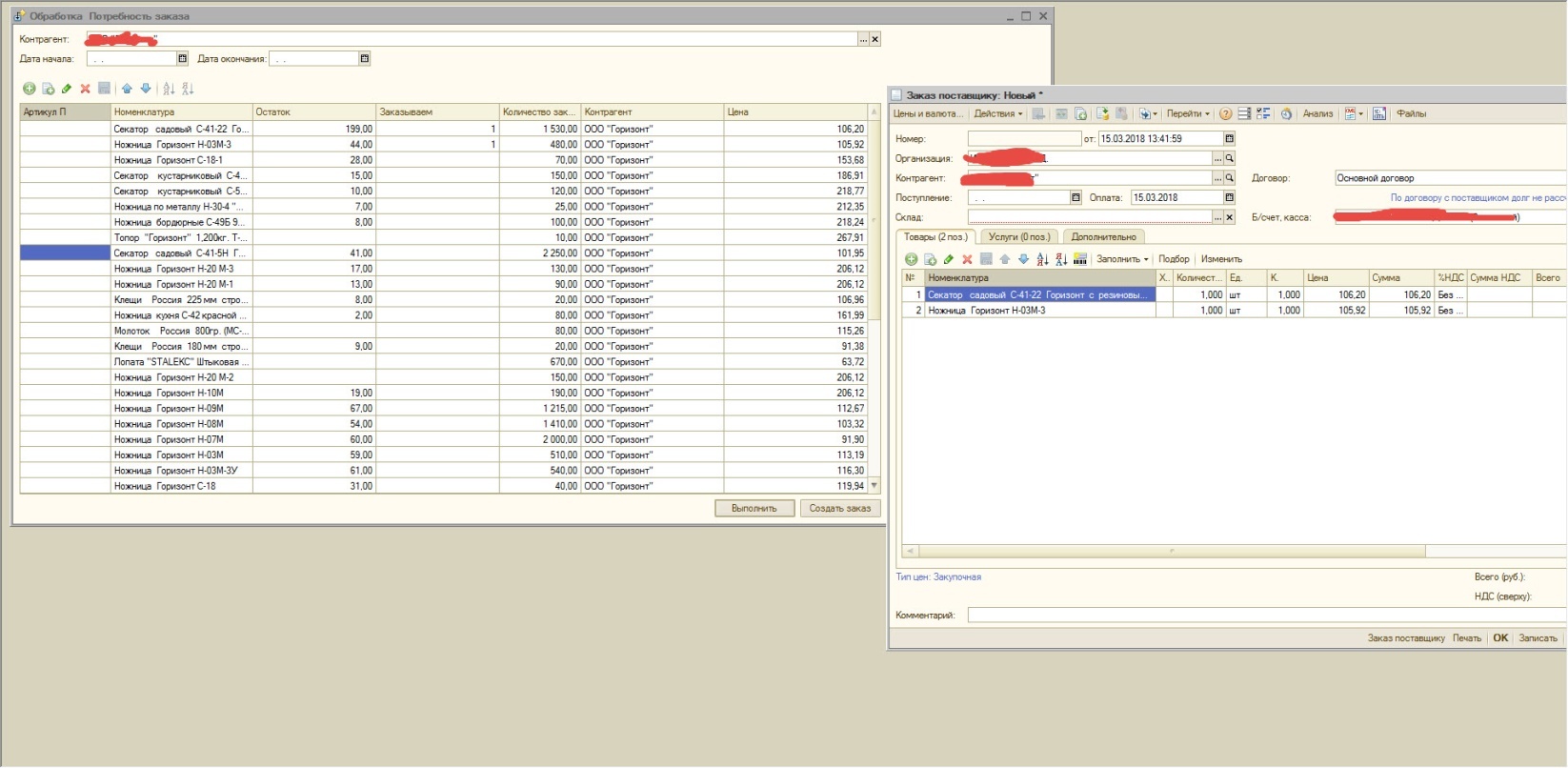 